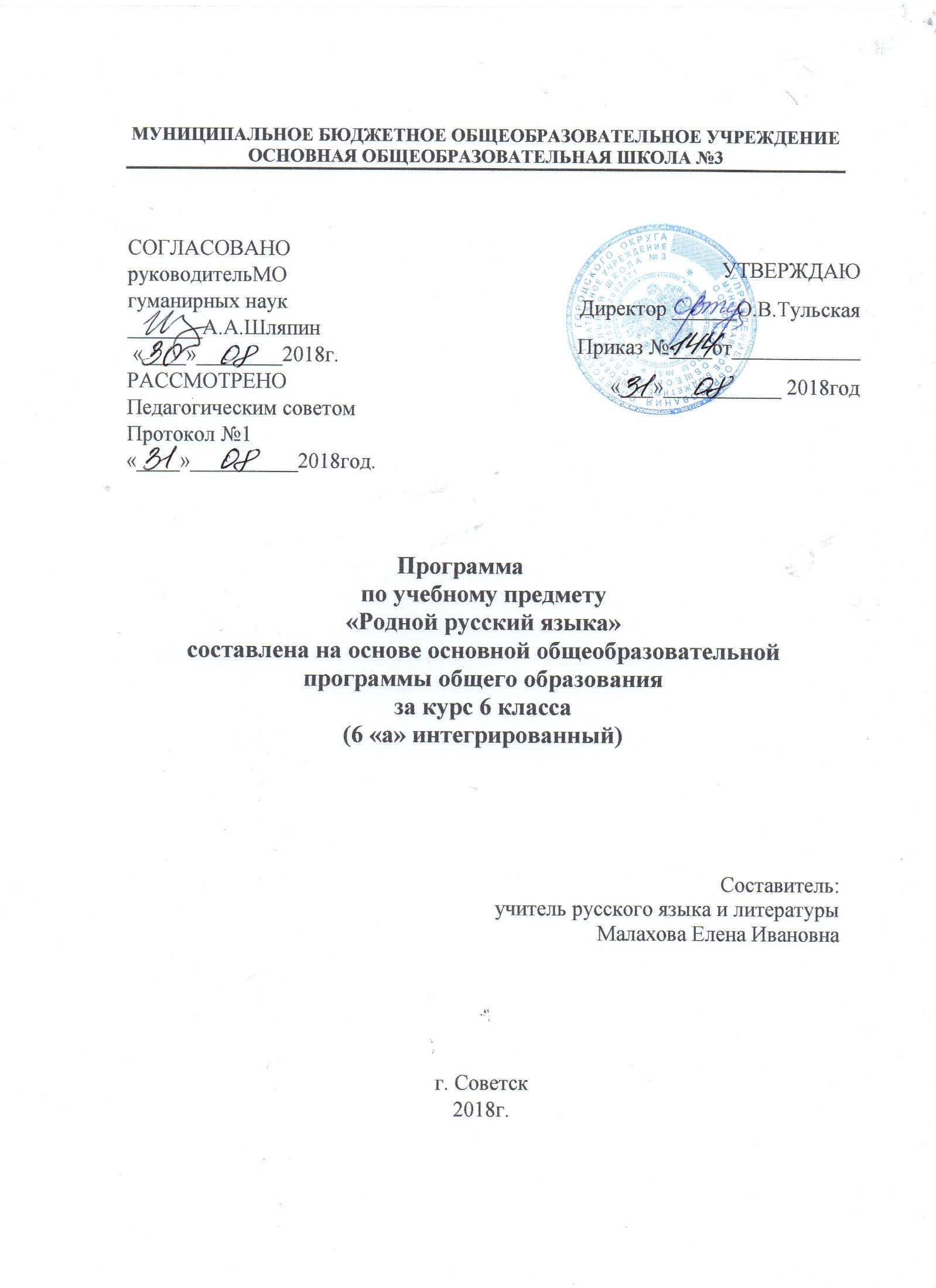 Пояснительная запискаРабочая программа по родному (русскому) языку для 6 класса основного общего образования составлена на основе программно-методического материала по русскому языку Р.И. Альбеткова Основы  русской  словесности От  слова  к  словесности к учебникам Р.И. Альбетковой Русская словесность 6 класс, Л.Г. Саяховой Русский язык 6 класс и Е.И.Никитиной Русская речь 5-7 классы.Задачи:   1. На уроках словесности ученик изучает   законы употребления языка, его лексические, фонетические, словообразовательные, грамматические средства, формы словесного выражения содержания, своеобразие словесного выражения содержания в произведениях различных родов и видов — все, что выработано народом, — творцом словесности — на протяжении веков его развития.   2. На уроках словесности, читая художественное произведение и рассматривая его в жанрово-родовой специфике, ученик овладевает умением самостоятельно   постигать   идейно-художественный   смысл прочитанного через языковую ткань, идя от словесной организации к образу, сюжету, композиции, идее, учится осмысливать все компоненты содержания и формы во взаимосвязи и    воспринимать произведение как целостное явление искусства слова.   3. На уроках словесности школьник учится использовать опыт изучения языка как материала словесности и различных видов произведений словесности для выражения собственных мыслей и чувств, учится   творческому   употреблению родного языка.Программа рассчитана на 2 часа в неделю, 34 недели, 68 часа за учебный год.Учебно-тематический планУпотребление языковых средств Знать.   Стилистическая окраска слов и предложений. Употребление языковых средств в зависимости от условий и цели высказывания.     Стилистические возможности лексики. Общеупотребительная лексика, диалектизмы, профессионализмы, заимствованные слова.    Стилистические возможности имени существительного, имени прилагательного и глагола.    Употребление стилистических средств лексики и грамматики в разговорном языке  и  в  художественных произведениях.	Уметь. Обогащение словарного запаса: работа со словарями. Различение слов по их стилистической  окраске. Понимание роли общеупотребительных слов, областных, специальных и заимствованных слов в произведениях словесности. Понимание роли грамматической формы существительного, прилагательного и глагола в произведениях словесности. Выразительное чтение текстов с различной стилистической и эмоциональной окраской. Выбор стилистических средств языка в собственных высказываниях в соответствии с условиями и с поставленной целью.Средства художественной  изобразительностиЗнать.  Понятие о средствах художественной изобразительности.                         Метафора,   олицетворение,  метонимия,  синекдоха. Порядок слов в предложении, инверсия, повтор, риторический вопрос и риторическое восклицание, антитеза.Уметь. Употребление средств художественной изобразительности в произведениях словесности.Нахождение в тексте средств художественной изобразительности и понимание их значения. Выразительное чтение произведений, в которых имеются средства художественной изобразительности. Применение средств художественной изобразительности в собственных высказываниях.Юмор в произведениях словесностиЗнать. Юмор в жизни и в произведениях словесности.    Средства создания юмора: комическая неожиданность в развитии сюжета, в поступках и высказываниях героев; нарушение смысловой сочетаемости слов; соединение несоединимых явлений, предметов, признаков; употребление в одном тексте слов с разной стилистической окраской; юмористические неологизмы и др.    Значение употребления средств создания юмора в произведении. Уметь Развитие чувства юмора. Выразительное чтение юмористического произведения. Устное и письменное изложение юмористического произведения. Создание собственного юмористического рассказа или сценки, употребление в нем средств создания комического.Произведения устной народной словесности Знать. Былина как героический эпос русского народа. Былинные герои и сюжеты.  Особенности словесного выражения содержания в былине. Былинный стих.  Легенда как создание народной фантазии.  Предание о реальных событиях.Уметь. Выразительное чтение былин. Рассказывание предания, легенды.Эпическое произведение, его особенности Знать. Что такое эпическое произведение.  Литературный герой. Изображение средствами языка характера литературного героя. Раскрытие характера героя в сюжете произведения.  Герой произведения и автор произведения.  Особенности языкового выражения содержания в эпическом  произведении. Повествование, описание, рассуждение, диалог и монолог в эпическом Произведении.Уметь. Умение отличить эпическое произведение от лирического и драматического. Понимание значения повествования, описания, рассуждения, диалога и монолога в эпическом произведении для изображения характера героя и передачи авторского, отношения к герою. Различение героя, автора и рассказчика. Выразительное чтение и пересказ эпических произведений. Сочинение рассказа по собственным впечатлениям, использование в нем повествования, описания, рассуждения, диалога и монолога.Лирическое произведение, его особенностиЗнать.  Что такое лирическое произведение.    Особенности языка лирического произведения. Ритм и стих как средство выражения мысли и чувства в лирическом произведении.    Двусложные и трехсложные размеры стиха.    Рифма: ее смысловое (выделяет главное слово), эстетическое (красота звучания), ритмообразующее (сигнал завершения строки), композиционное (связывание строк в строфу) значения. Мужские, женские и дактилические рифмы.    Роль аллитерации в стихотворном тексте.    Стиховая пауза. Уметь. Умение отличить лирическое произведение от эпического и драматического. Различение размеров стихов. Понимание выразительного значения ритма, рифмы и аллитерации. Выразительное чтение лирического произведения.Драматическое произведение, его особенностиЗнать.   Что такое драматическое произведение.    Языковые средства изображения характеров в драматическом произведении. Роль диалога и монолога. Реплика. Авторская ремарка. Способы повествования и описания в пьесе.    Сюжет драматического произведения. Уметь. Умение отличить драматическое произведение от эпического и лирического. Понимание роли авторской ремарки, реплик героев в диалоге, монологов героев. Выразительное чтение по ролям драматического произведения. Сочинение сценки по собственным впечатлениям, употребление в ней ремарки, диалога и монолога.Развитие речи:Знать: типы речи (описание)Уметь: применять при написании сочинения-описания полученные знания; развивать творческие способности.№Тема Дата по плануДата фак-аяРабота с книгой1Вводный урокУпотребление языкаЦели и задачи: формирование лингвистической компетентности учащихся при изучении тем теоретического изучения языка; формирование языковой компетентности при практическом овладении системой языка; формирование коммуникативной компетенции при формировании умения общаться на русском языке.  Употребление языкаЦели и задачи: формирование лингвистической компетентности учащихся при изучении тем теоретического изучения языка; формирование языковой компетентности при практическом овладении системой языка; формирование коммуникативной компетенции при формировании умения общаться на русском языке.  Употребление языкаЦели и задачи: формирование лингвистической компетентности учащихся при изучении тем теоретического изучения языка; формирование языковой компетентности при практическом овладении системой языка; формирование коммуникативной компетенции при формировании умения общаться на русском языке.  Употребление языкаЦели и задачи: формирование лингвистической компетентности учащихся при изучении тем теоретического изучения языка; формирование языковой компетентности при практическом овладении системой языка; формирование коммуникативной компетенции при формировании умения общаться на русском языке.  Употребление языкаЦели и задачи: формирование лингвистической компетентности учащихся при изучении тем теоретического изучения языка; формирование языковой компетентности при практическом овладении системой языка; формирование коммуникативной компетенции при формировании умения общаться на русском языке.  2Язык и речьРусский язык. Л.Г. СаяховаС. 5-123Р.р. Текст. Темы широкие и узкиеРусская речь Е. И. Никитина,П.24, с.84-854Стилистические возможности слов и выраженийРусская словесность. Альбеткова Р.И.,п.1 с.5-145Слово (ЛЗ, однозначность и многозначность, прямое и переносное значение)Русский язык. Л.Г. СаяховаС.19-246Синонимы, антонимы, омонимыРусский язык. Л.Г. СаяховаС. 25-307Общеупотребительные словаРусская словесность. АльбетковаС.14-198Диалектные словаСлово.  Саяхова Л.Г., п.4, с.199Специальные слова (профессионализмы) Русская словесность. Альбеткова Р.И.С. 22-2510Активная и пассивная лексикаРусский язык. Л.Г. СаяховаС.32-3311Заимствованные словаРусская словесность. Альбеткова Р.И.С.26-3212Неологизмы Русская словесность. Альбеткова Р.И.С. 32-3513Р.р. Текст. Простой и сложный планРусская речь Е. И. Никитина,П.25, с.86-88Имя существительное (повторение и углубление знаний учащихся о данной части речи с целью последующего изучения употребления этой части речи в речи)Имя существительное (повторение и углубление знаний учащихся о данной части речи с целью последующего изучения употребления этой части речи в речи)Имя существительное (повторение и углубление знаний учащихся о данной части речи с целью последующего изучения употребления этой части речи в речи)Имя существительное (повторение и углубление знаний учащихся о данной части речи с целью последующего изучения употребления этой части речи в речи)Имя существительное (повторение и углубление знаний учащихся о данной части речи с целью последующего изучения употребления этой части речи в речи)14Значение и грамматические признаки имени существительного. Число имен существительныхРусский язык. Л.Г. СаяховаС.92-10115Род имен существительныхРусский язык. Л.Г. СаяховаС. 102-10316Склонение имен существительныхРусский язык. Л.Г. СаяховаС. 104-11117Именительный падеж.Родительный падежРусский язык. Л.Г. СаяховаС. 109-11;112-11718Дательный падежРусский язык. Л.Г. СаяховаС.118-12119Винительный падежРусский язык. Л.Г. СаяховаС. 122-12720Творительный падежРусский язык. Л.Г. СаяховаС.127-13321Предложный падежРусский язык. Л.Г. СаяховаС.133-13622Р.р. Тест. Что такое эпиграф?Е. И. Никитина,П.26, с.89-9323Употребление имени существительного в речиРусская словесность. Альбеткова Р.И.С. 35-43Русская речьИмя прилагательное(повторение и углубление знаний учащихся о данной части речи с целью последующего изучения употребления этой части речи в речи)Имя прилагательное(повторение и углубление знаний учащихся о данной части речи с целью последующего изучения употребления этой части речи в речи)Имя прилагательное(повторение и углубление знаний учащихся о данной части речи с целью последующего изучения употребления этой части речи в речи)Имя прилагательное(повторение и углубление знаний учащихся о данной части речи с целью последующего изучения употребления этой части речи в речи)Имя прилагательное(повторение и углубление знаний учащихся о данной части речи с целью последующего изучения употребления этой части речи в речи)24Значение и грамматические признаки прилагательных.Разряды имен прилагательныхРусский язык. Л.Г. СаяховаС.143-14725Качественные прилагательныеРусский язык Л.Г. СаяховаС.147-15026Краткие прилагательные. Степени сравнения прилагательныхРусский язык. Л.Г. СаяховаС.151-15727Относительные прилагательные.Притяжательные прилагательныеРусский язык. Л.Г. СаяховаС.157-16228Употребление имен прилагательных в речиРусская словесность. Альбеткова Р.И.С. 44-50Глагол (повторение и углубление знаний учащихся о данной части речи с целью последующего изучения употребления этой части речи в речи)Глагол (повторение и углубление знаний учащихся о данной части речи с целью последующего изучения употребления этой части речи в речи)Глагол (повторение и углубление знаний учащихся о данной части речи с целью последующего изучения употребления этой части речи в речи)Глагол (повторение и углубление знаний учащихся о данной части речи с целью последующего изучения употребления этой части речи в речи)Глагол (повторение и углубление знаний учащихся о данной части речи с целью последующего изучения употребления этой части речи в речи)29Значение и грамматические признаки глаголаРусский язык. Л.Г. СаяховаС.229-2303031Смысловые группы глаголаРусский язык. Л.Г. СаяховаС.231-24132Спряжение глаголовРусский язык. Л.Г. СаяховаС.242-24933Р.Р. Текст. Лексические средства связи предложений в тексте. Описательный оборотРусская речьЕ. И. Никитина,П.27, с.94-9634Безличные глаголыРусский язык. Л.Г. СаяховаС.250-25135Переходные и непереходные глаголыРусский язык. Л.Г. СаяховаС.251-25336Время глаголовДополнительная литература37Употребление глаголов в речиРусская словесность. Альбеткова Р.И.С.50-5538Обобщающий урок.«Учимся играя»Русская словесность. Альбеткова Р.И.С.55-59Дополнительная лит-раСредства художественной изобразительностиЦель:  углубление  знаний учащихся  по направлениям:  средства художественной изобразительности; метафора,   олицетворение,  метонимия,  синекдоха; порядок слов в предложении, инверсия, повтор, риторический вопрос и риторическое восклицание, антитеза; употребление средств художественной изобразительности в произведениях словесности. Средства художественной изобразительностиЦель:  углубление  знаний учащихся  по направлениям:  средства художественной изобразительности; метафора,   олицетворение,  метонимия,  синекдоха; порядок слов в предложении, инверсия, повтор, риторический вопрос и риторическое восклицание, антитеза; употребление средств художественной изобразительности в произведениях словесности. Средства художественной изобразительностиЦель:  углубление  знаний учащихся  по направлениям:  средства художественной изобразительности; метафора,   олицетворение,  метонимия,  синекдоха; порядок слов в предложении, инверсия, повтор, риторический вопрос и риторическое восклицание, антитеза; употребление средств художественной изобразительности в произведениях словесности. Средства художественной изобразительностиЦель:  углубление  знаний учащихся  по направлениям:  средства художественной изобразительности; метафора,   олицетворение,  метонимия,  синекдоха; порядок слов в предложении, инверсия, повтор, риторический вопрос и риторическое восклицание, антитеза; употребление средств художественной изобразительности в произведениях словесности. Средства художественной изобразительностиЦель:  углубление  знаний учащихся  по направлениям:  средства художественной изобразительности; метафора,   олицетворение,  метонимия,  синекдоха; порядок слов в предложении, инверсия, повтор, риторический вопрос и риторическое восклицание, антитеза; употребление средств художественной изобразительности в произведениях словесности. 39Сравнение, аллегория, эпитетРусская словесность. Альбеткова Р.И.С.60-6640МетафораРусская словесность. Альбеткова Р.И.С.66-7141Олицетворение Русская словесность. Альбеткова Р.И.С.71-7542Р.р. Стили речи. Книжные стили. Официально-деловой стильРусская речьЕ. И. Никитина,П.28, с.97-9843Метонимия Русская словесность. Альбеткова Р.И.С.75-7944Синекдоха Русская словесность. Альбеткова Р.И.С.80-8245Гипербола Русская словесность. Альбеткова Р.И.С.82-8746Порядок слов в предложении Русская словесность. Альбеткова Р.И.С.87-8847Инверсия Русская словесность. Альбеткова Р.И.С.89-9148Повтор Русская словесность. Альбеткова Р.И.С.91-9349Риторический вопрос и риторическое восклицаниеРусская словесность. Альбеткова Р.И.С.93-9650Антитеза Русская словесность. Альбеткова Р.И.С.96-9851Р.р. типы речи. Повествование. Рассказ  Русская речьЕ. И. Никитина,П.29, с. 99-10452Обобщающий урок «Учимся играя»Русская словесность. Альбеткова Р.И.С.99-10553Что такое юморРусская словесность. Альбеткова Р.И.С.106-10854Комическая неожиданностьРусская словесность. Альбеткова Р.И.С.108-11255Соединение несоединимогоРусская словесность. Альбеткова Р.И.С.113-11856Остроумная речьРусская словесность. Альбеткова Р.И.С.118-12457Обобщающий урок«Учимся играя»Русская словесность. Альбеткова Р.И.С.124-128585960Н.В.Гоголь. «Ночь перед Рождеством»Комментированное чтение Н.В.Гоголь. «Ночь перед Рождеством»61Практическая работа. Н.В.Гоголь «Ночь перед рождеством»Н.В.Гоголь. «Ночь перед Рождеством»62Р.р. Типы речи. Описание. Описание природы. ЗимаРусская речь Е. И. Никитина,П.30, с.105-1096364Былины.«Первые подвиги Ильи Муромца»чтениеРусская словесность. Альбеткова Р.И.С.129-136«Первые подвиги Ильи Муромца»чтение65Былинный стихРусская словесность. Альбеткова Р.И.С.136-13766Особенности языка былиныРусская словесность.Альбеткова Р.И.С.137-1396768ЛегендаРусские народные легендыРусская словесность.Альбеткова Р.И.С.139-142«Русские народные легенды»